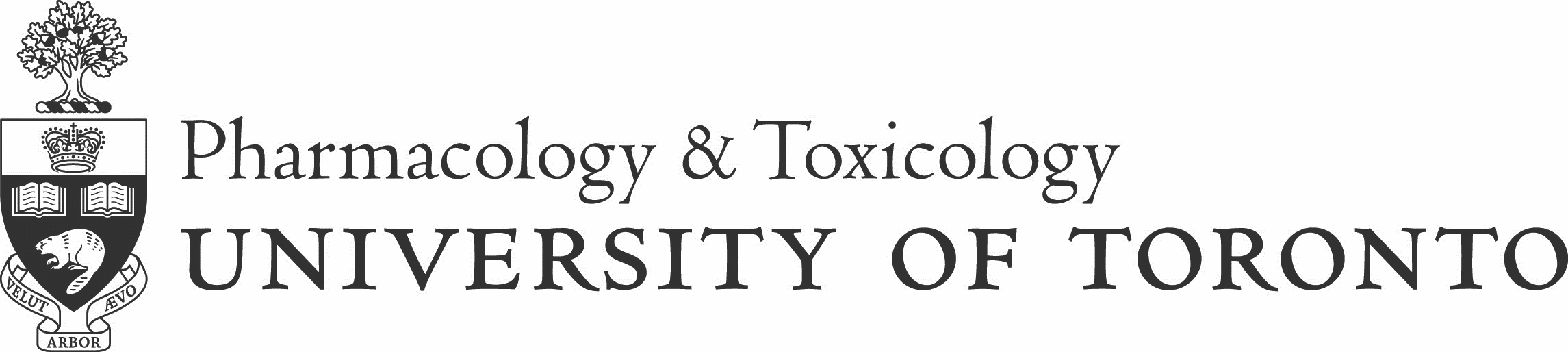 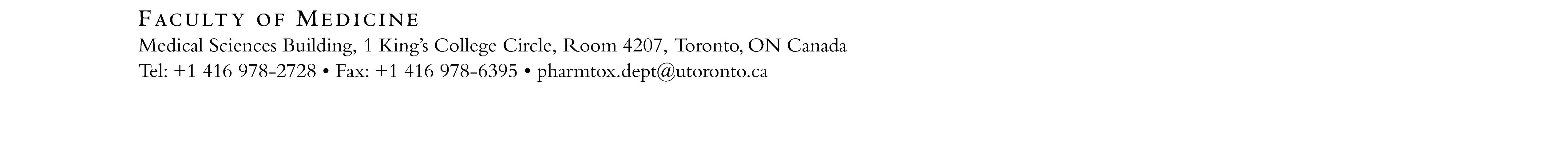 Assistant Invigilator Application Form 2019-2020Graduate students wishing to invigilate the examinations offered by the Department of Pharmacology should complete this form and return it with a cover letter to undergrad.pharmtox@utoronto.ca. The names of all qualified applicants will be drawn in random order and added to a list of invigilators. Invigilators will be contacted (in order of the invigilator list) in advance of examinations for which they will be required.
If any of the above information changes, please notify the Department (undergrad.pharmtox@utoronto.ca).Applicant Name:Email Address:Home Phone:Work Phone:University Address: University Address: Department:Program:                        Master’s      DoctoralYear in Program: Current Supervisor:Preferred Method of Contact:  Home Phone      Work Phone      EmailPreferred Method of Contact:  Home Phone      Work Phone      Email